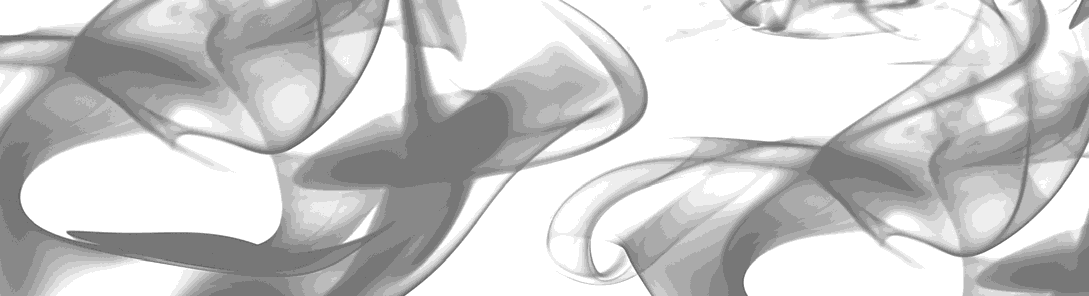 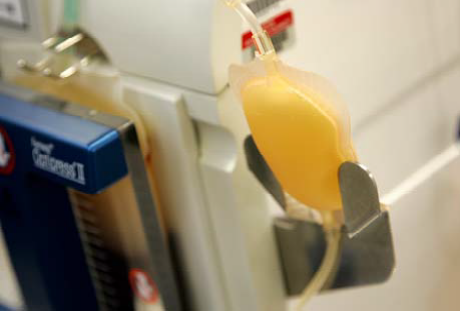 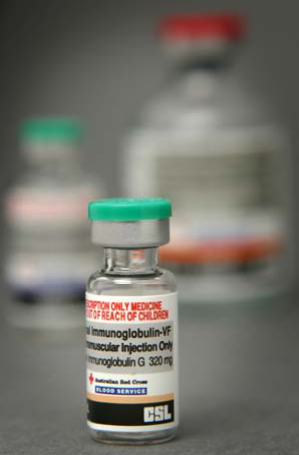 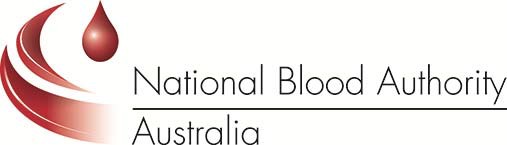 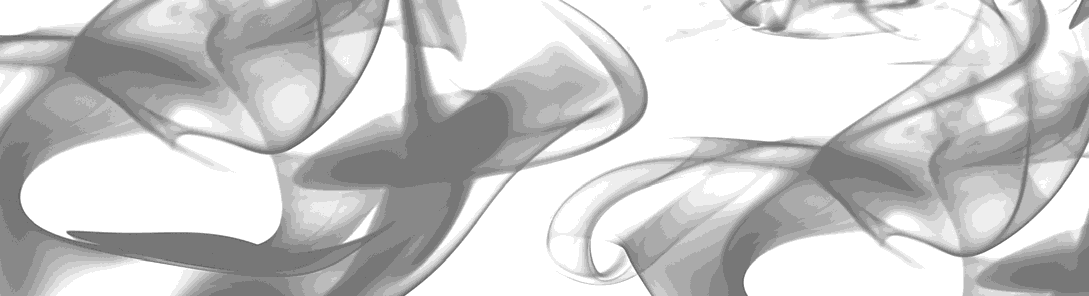 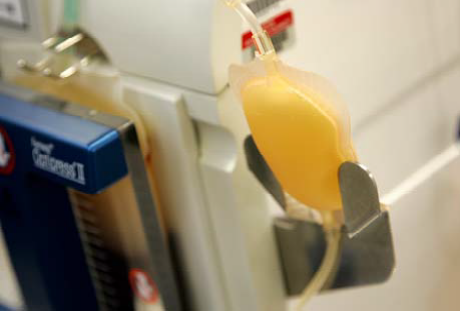 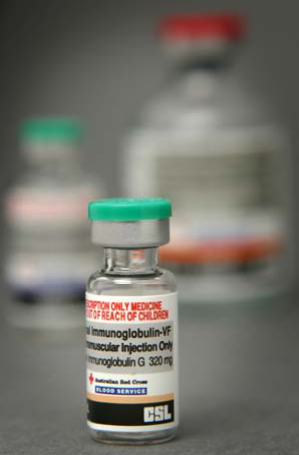 Report on the use ofIntravenous Immunoglobulin(IVIg)for2009–2010Creative Commons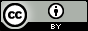 This document is licensed under a Creative Commons Attribution 3.0 Australia licence.This document should be attributed as the “Report on the use of Intravenous Immunoglobulin (IVIg) for2009‐2010, National Blood Authority, Australia”.ISSNISSN – 1839‐1079Publisher Contact DetailsNational Blood AuthorityLocked Bag 8430Canberra ACT 2601AUSTRALIATelephone – 02 6211 8300Facsimile – 02 6211 8330Email – data@nba.gov.au1.	Table of Contents........................................................................................................................... i2.	Executive Summary ...................................................................................................................... 13.	Purpose ......................................................................................................................................... 14.	Introduction and Caveats ............................................................................................................. 15.	Trends 2004‐05 to 2009‐10 .......................................................................................................... 26.	Plasma Costs ................................................................................................................................. 67.	Criteria for use of IVIg ................................................................................................................... 78.	2009‐10 in review ....................................................................................................................... 108.1. Summary information................................................................................................................. 108.2. Total Issues and $ ....................................................................................................................... 118.3. Grams Issued Nationally by Top 10 Primary Diagnosis .............................................................. 148.4. Grams/1000 population by Jurisdiction ..................................................................................... 158.5. Patient Counts ............................................................................................................................ 168.6. Average Doses by Jurisdiction .................................................................................................... 168.7. Issued and reported as ‘Criteria Not Met’ .................................................................................. 178.8. Reconciliation ............................................................................................................................. 199.	Demographics of IVIg patients.................................................................................................... 209.1. New patients compared with existing patients selected diagnoses .......................................... 279.2. Difference in use between states – selected indications ........................................................... 369.3. Time in treatment ....................................................................................................................... 4110.	Conclusions ................................................................................................................................. 44Appendix A IVIg by Grams per 1000 Population – 2009‐10 by state and indication ............................ 45Appendix B IVIg Average Dose issued for 2009‐10 by state and indication ......................................... 49Appendix C IVIg Data by Category and condition 2008‐09 and 2009‐10.............................................. 5310.1.	Purpose ............................................................................................................................. 5310.2.	Background ....................................................................................................................... 5310.3.	Definitions ......................................................................................................................... 5310.4.	Caveats and Assumptions ................................................................................................. 54Appendix D	List of Figures ................................................................................................................ 55Appendix E	List of tables .................................................................................................................. 562.	Executive SummaryGrowth in demand for Intravenous Immunoglobulin (IVIg) continues to increase, although the rate of increase appears to be slowing. The average annual growth from 2005‐06 to 2009‐10 is12.3 per cent per annum and the growth from 2008‐09 to 2009‐10 financial year is 11.6 per cent.In 2009‐10, 2,655,184 gms (total) IVIg was issued representing a cost of $163.3 million nationally (excluding cost of plasma collections). 76 per cent of domestic IVIg and 24 per cent of imported IVIg was issued equating to 2,024,422 gms of domestic IVIg and 630,761 gms of imported. Excluding IVIg issued under DO, a total of 9,840 patients were issued IVIg nationally and there were 77,212 patient episodes.Despite the introduction and sound promotion and explanation of the Criteria for the Clinical Use of IVIg in Australia (the Criteria) in 2008, there remains considerable variation in the grams issued per treatment episode across the jurisdictions for some conditions.Neurology remains the discipline using the greatest amount of IVIg and demand is still increasing. Haematology is the next largest but growth has slowed within this discipline, whilst growth has declined in immunology, the third largest user of IVIg. The top three indications for which IVIg is issued most frequently are Chronic inflammatory demyelinating polyneuropathy (CIDP), Common variable immunodeficiency disease (CVID) and Chronic lymphocytic leukaemia (CLL).3.	PurposeThe purpose of this report is to document the trends in the use of IVIg and provide insights into the drivers of the use at the micro level. It draws on records held in the National Blood Authority (NBA) on issues and purchases, and on data provided by the Australian Red Cross Blood Service (the Blood Service) on its application to clinical indications.4.	Introduction and CaveatsThis report provides an overview of IVIg issued in Australia. The report summarises product issued over time and provides detail on issues within 2009‐10 financial year. The report focuses mostly on IVIg which has been funded by the Commonwealth, State and Territory governments under the National Blood Agreement, but also provides limited data concerning IVIg supplied under Direct Orders (DOs). It provides information at a national, and where appropriate state level, about patients receiving IVIg, the grams issued, the grams per 1000 population issued, average dose and treatment episodes.  It should be noted that the Criteria for the Clinical Use of Intravenous Immunoglobulin in Australia (the Criteria) was introduced in March 2008 with a transition period extending to the end of September 2008, or in some particular cases, longer. A mapping programwas conducted to ensure that diagnoses and indications captured prior to the implementation of the Criteria were meaningfully represented, however, it should be noted that, for this reason, information from previous years may not be directly comparable to 2008‐09 forward.Sections of data used in this report were collected by Blood Service using STARS and provided to the NBA. The reporting period covers Quarter one 2008‐09 to Quarter four of the 2009‐10 financial year.5.	Trends 2004‐05 to 2009‐10Growth in the total issues of IVIg continued to increase for 2009‐10 (Figure 1). However, the increase in growth nationally is lower than the average of the past few years. The increases were: 	11.3 per cent for 2009‐10, 10.6 per cent for 2008‐09, 	13.4 per cent for 2007‐08 and 	13.9 per cent for 2006‐07.This equates to an average increase of 12.3 per cent over the last 4 years.A total of 2,655,184 grams was issued in 2009‐10 – an increase of 275,035 grams from 2008/09. Of this total, 24% was imported, following government decisions on the domestic production that would be most appropriate.The amount of domestically produced IVIg issued differs from the amount produced by CSL during any year when the level of required reserve inventory is changed. These changes reflect changes in the assessment of the needs to maintain supply security. With most long term IVIg users on Intragam P, an adequate reserve is an essential component of supply change management.Figure 1	Total grams of IVIg issued nationally over time3,000,0002,500,0002,000,0001,500,0001,000,000500,00002003-04 	2004-05 	2005-06 	2006-07 	2007-08 	2008-09 	2009-10Financial yearDomestic IVIg 	Imported IVIgSource: IDMS database of issues via Big RedFigure 2 and Table 1 below show issues of total IVIg and growth presented by 1000 head of population, with the calculated rate going from 108.42 gms per 1000 head of population in 2008‐09 to 119.86 gms in 2009‐10. The increase in issues per head of population means that the growth in issues is far outstripping population growth.Some of the growth in per capita terms of IVIg use relates to the ageing of the Australian population and the strong correlation between ageing and conditions that can be treated by IVIg.Figure 2	The grams of IVIg issued per 1000 head of population nationally1401201008060402002003-04 	2004-05 	2005-06 	2006-07 	2007-08 	2008-09 	2009-10Financial YearSource:	IDMS database of issues via Big Red and ABS estimated resident populationTable 1	Issues of IVIg per 1000 head of population nationally and percentage change from previous yearSource: IDMS database of issues via Big RedAustralia’s use for per capita continues however to be high in international terms as illustrated in Figure 3Figure 3 and Figure 4Figure 4, below which shows the use per capita compares only with Canada, the USA, Austria and Sweden.Figure 3        International IVIg use per 1000 populationIVIg Demand  by year14012010080 	200520062007200860 	200940200Australia 	Canada 	Finland 	Italy 	New ZealandSource: Data prepared and presented at NPPSpa, 2010Figure 4	International IVIg use per capita12 510 0Im m une G lobu lin (IVIG & S C IG ) Issue s in Se lected C ountries (200 8) 120.7107.494. 575 50 25.925 37.1	38.147.6	49. 90D ata S ources:   The P lasm a F rac tions M ark et in the U nited S tates 2008 b y T he M ark eting R es earch B ureau Inc ., the N ational B lood A uthority of A ustralia and H ém a-Q uébec.Questions for consideration 	Why is Australia’s use per 1000 population higher than many other countries ? 	Are patient outcomes in those countries that use less equivalent to those in Australia ?Figure 5Error! Not a valid bookmark self‐reference. shows the increased cost of the provision of IVIg under the national blood arrangements over time, associated with the increased growth. Total expenditure in 2009/10 was $163 million – an increase of $87½ million from 2003–04.Figure 5	Cost of IVIg from 2003‐04 to 2009‐10180,000,000160,000,000140,000,000120,000,000100,000,00080,000,00060,000,00040,000,00020,000,00002003-04 	2004-05 	2005-06 	2006-07 	2007-08 	2008-09 	2009-10Financial yearSource:	IDMS database of purchases via Big RedNote:	These costs do not include the cost of plasma provided to the fractionatorTable 2	Cost of IVIg issued compared to National Supply Plan and Budget (NSP&B)and mid year review of plan $ millionSource: IDMS database of purchases via Big Red and NBA National supply planning and budgeting processes.Figure 6 is provided to illustrate the proportional cost of IVIg within the blood budget overall. IVIg makes up the third largest budget item within the overall blood and blood product budget and represents approximately 20 per cent of the total budget for blood and blood products.Figure 6	Share of total expense 2009‐10Hyperimmunes2%Clotting factor products24% 	Diagnostics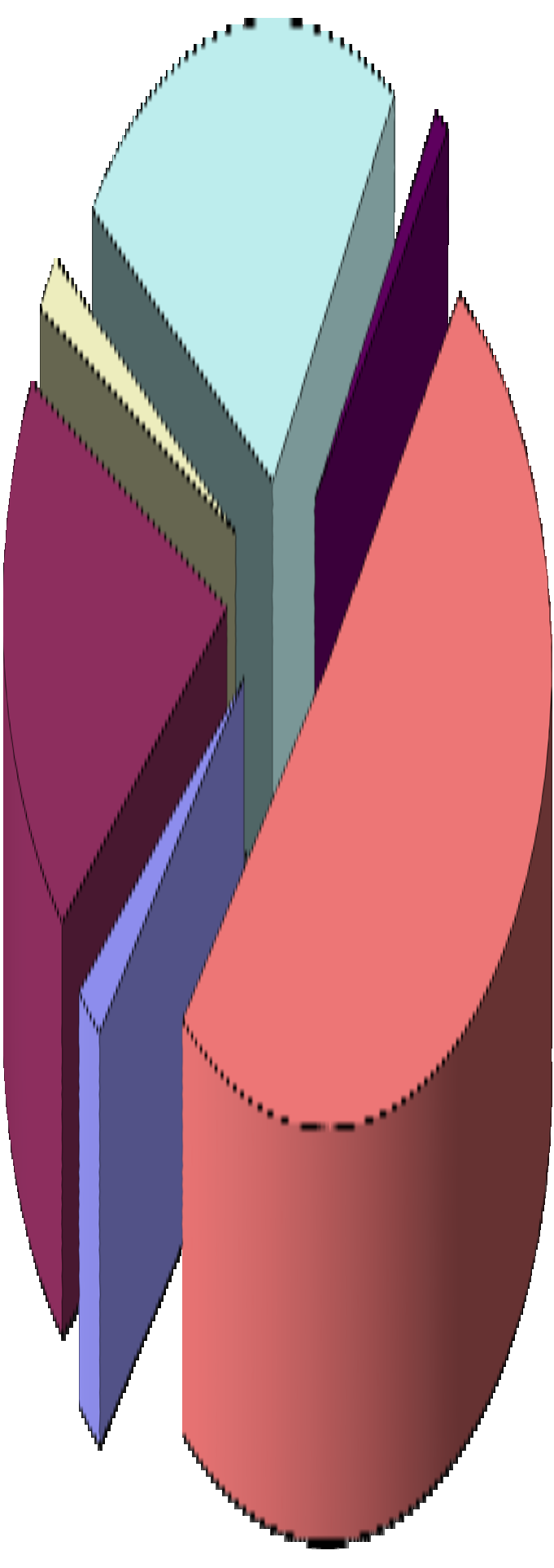 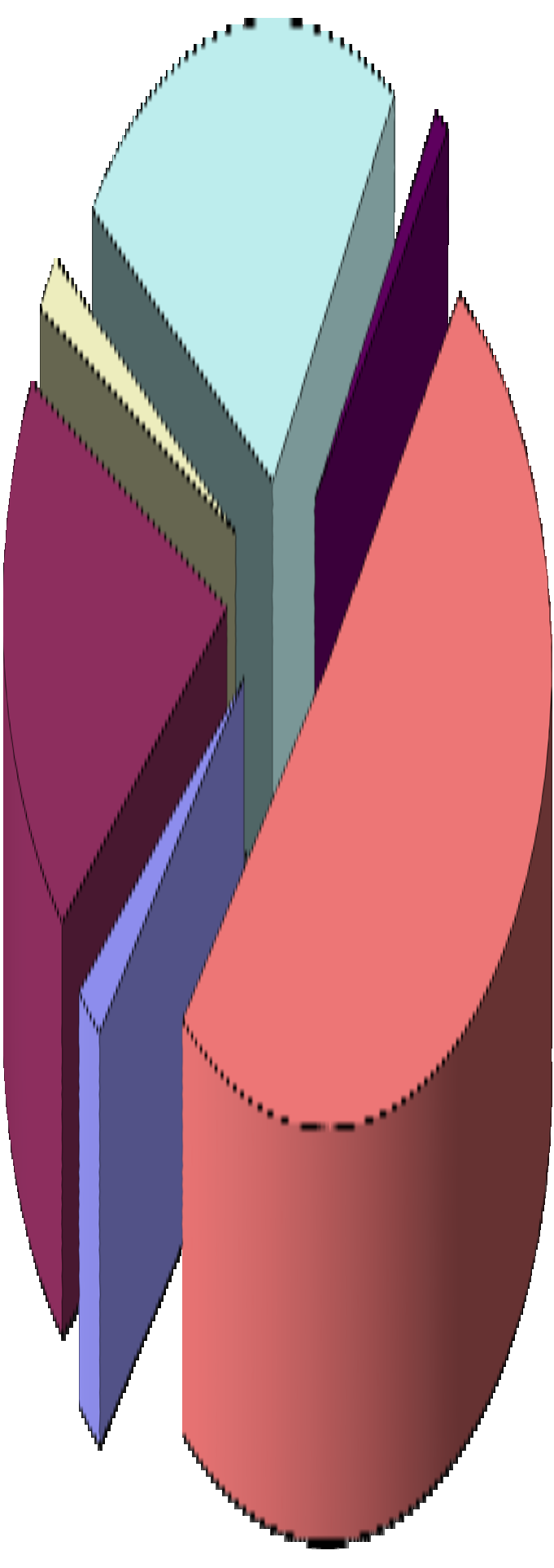 1%IVIg20%Albumin2%Fresh Blood products51%Source: NBA Annual Report 2009‐106.	Plasma CostsIn 2009‐10, the NBA provided $97.8 million to the Blood Service to collect 452,422 tonnes of plasma for fractionation. The majority (95 per cent) of this is used to produce Intragam P, with the balance (5 per cent) used for other hyperimmunes.The fractionation process means that other products may also be produced from the plasma. Factor VIII is obtained from cryoprecipitate. Factor IX and Prothombin are next precipitated from residual plasma after the removal of the cryoprecipitate. The next group of products precipitated are the immunoglobulins (IVIg and hyperimmunes). Finally albumin is extracted from the residual plasma. This means that not all the above plasma collection costs should be allocated to IVIg.We estimate that plasma collection costs allocated to IVIg are $81.7 million. These plasma costs are paid separately by jurisdictions based on their use of the domestic IVIg.7.	Criteria for use of IVIgSince the introductions of the Criteria, IVIg data is often summarized by chapter. The chapters are described in the Criteria as: 	Chapter 5 being conditions for which IVIg has an established therapeutic role; 	Chapter 6 being conditions for which IVIg has an emerging therapeutic role; 	Chapter 7 being conditions for which IVIg is in exceptional circumstances only; and 	Chapter 8 being conditions for which IVIg use is not indicated.Table 3 outlines the grams of IVIg issued per chapter. It should be noted that prior to 2008, data has been mapped to the current chapters and therefore may not be directly comparable. As would be expected, the highest issues are found for indications within chapter 5.Table 3	IVIg used showing use by chapters in the CriteriaSource:	IVIg Stars database maintained by the Blood Service.Table 4	IVIg used showing use by chapters in the Criteria – per cent totalSource:	IVIg Stars database maintained by the Blood Service.In line with previous years, the disciplines ordering IVIg and to which it is issued most commonly continued to be neurology, haematology and immunology (Figure 7). There was a small percentage increase in issue for neurology and haematology, whilst issues to immunology were flat. This should be taken with some caution however, as issues to the category of “mixed” discipline may represent any combination of the named disciplines. The numbers are presented in Table 5.Figure 7	IVIg by discipline over time1,200,000.00Grams IssuedDermatology1,000,000.00Haematology800,000.00Immunology600,000.00JDOMixed400,000.00Neurology200,000.00Transplant - solid0.002004-05	2005-06	2006-07	2007-08	2008-09	2009-10Financial YearSource:	IVIg Stars database maintained by the Blood Service.Note:	Mixed indicates where a treatment has commenced in one discipline before being re categorised as a further discipline.Table 5	Grams issued by discipline by yearSource:	IVIg Stars database maintained by the Blood Service.National and by jurisdiction IVIg issues per 1000 for the last three years are presented in Figure 8. Tasmania and the ACT continue to have rates which are well above national issue, whilst Western Australia and the Northern Territory continue to be below the national average. It should be noted that, to some extent, findings related to the smaller population jurisdictions must be viewed with some caution. WA and Victoria have remained reasonable stable in terms of the issues per 1000 population. With the exception of the NT, all other jurisdictions have seen a continued strong increase in the issues per 1000 population.Figure 8	IVIg issues by state by head of 1000 population over time180Per 1000 Population1601401201008060402002004-05 	2005-06 	2006-07 	2007-08 	2008-09 	2009-10National	NSW	VIC	QLD	SA	WA	TAS	NT	ACTSource:	NBA IDMS issues data.The largest group of primary diagnoses for which IVIg was issued has changed over time and is presented in Figure 9. Acquired hypogammaglobulinaemia secondary to haematological malignancies is the primary diagnoses to which the greatest percentage of IVIg was issued in 2009‐10 (approx. 21 per cent) closely followed by CIDP (approx. 20 per cent). Since the implementation ofthe Criteria, IgG Subclass presents as a condition for which approximately 2.5 per cent IVIg is issued.Figure 9	Primary diagnosis to which the highest percentages of IVIg was issued nationally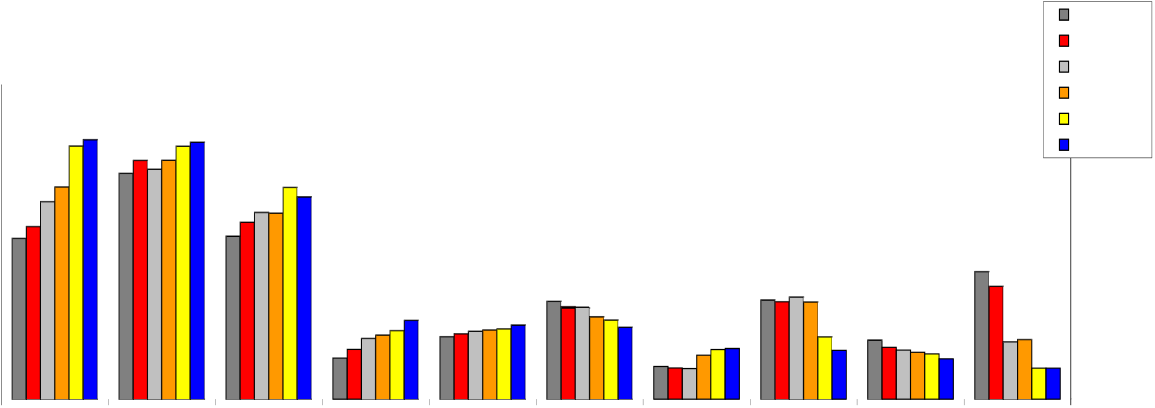 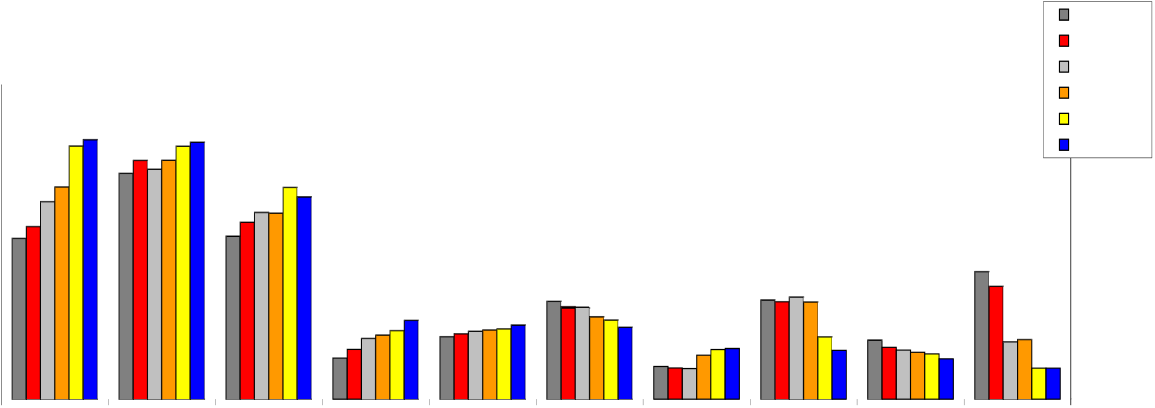 25.0%20.0%National	2004-052005-062006-072007-082008-092009-1015.0%10.0%5.0%0.0%Disease GroupSource:	IVIg Stars database maintained by the Blood Service.Questions for consideration 	What impact do the management arrangements in each state have on the use per head ? 	Are there known geographical factors that make particular jurisdictions more attractive for patients with specific conditions (to the extent that it distorts the per‐cent of these conditions per 1000 population) nationally, and if so, are they high cost patients and if so should there be a form of high cost patient pool for IVIg?8.	2009‐10 in reviewThe following sections in the report provides more detailed information on IVIg demand and issues for 2009‐10.8.1.	Summary informationIn 2009‐10, 2,655,184 gms (total) IVIg was issued representing a cost of $163.3 million nationally.76 per cent of domestic IVIg and 24 per cent of imported IVIg was issued equating to 2,024,422 gms of domestic IVIg and 630,761 gms of imported. Excluding IVIg issued under DO, a total of 9,840 patients were issued IVIg nationally and there were 77,212 patient episodes.8.2.	Total Issues and $Table 6 show the total grams of IVIg issued in 2009‐10 nationally and by jurisdiction, while Figure 10 depicts the jurisdictional figures in a graphical form. Nationally, the total amount was 2,655,184 gms with issues increasing with population size of the jurisdiction, as expected. These figures are total IVIg issued for the year and includes that issued by Blood Service, DO and NexGen trials. Theamount captured in STARS is presented in Table 7.Figure 10	Total gms IVIg issued by jurisdiction 2009‐10800,000700,000600,000500,000400,000DomesticImported300,000200,000100,0000NSW 	VIC 	QLD 	WA 	SA 	TAS 	ACT 	NTStateSource:	IDMS database of issues via Big Red.Table 6	Grams IVIg issued by state and source 2003‐04 to 2009‐10Source:	IDMS database of issues via Big Red.Table 7	Grams IVIg issued as recorded in STARS for 2009‐10Source:	IVIg Stars database maintained by the Blood Service. ABS population statistics.The total grams of IVIg issued per 1000 head of population is 118.6 gms nationally. Figure 11 presents this information by jurisdiction. As can be seen New South Wales, Queensland, Tasmania and the Australian Capital Territory received issues at a greater than national trend. Clearly, different patient populations within the jurisdictions will impact these figures significantly, however, it remains unclear as to what is causing the greater rate, particularly in Tasmania and the ACT (although, the smaller patient numbers will mean that specific patient needs will strongly impact these figures).  ACT may also be affected by cross border issues.Figure 11	Total gms IVIg issued per 1000 population by jurisdiction by year180Per 1000 Population1601401201008060402002004-05 	2005-06 	2006-07 	2007-08 	2008-09 	2009-10National	NSW	VIC	QLD	SA	WA	TAS	NT	ACTSource:	IVIg Stars database maintained by the Blood Service.Figure 12	2009‐10 year costs of IVIg by jurisdiction4035302520 	DomesticImported151050NSW 	VIC 	QLD 	WA 	SA 	TAS 	ACT 	NTSource: IDMS database of purchases via Big RedTable 8	Annual growth from previous year –Total issues of IVIg by jurisdiction between 2007‐08 to 2009‐10Source:	IDMS database of issues via Big Red.These variable growth rates across jurisdictions have generated an interest in better understanding the overall management arrangements for IVIg in each state. These were documented by the IVIG Criteria Review Group during 2009 and the information has been used to inform an analysis sought by the management committees of options for managing overall growth.8.3.	Grams Issued Nationally by Top 10 Primary DiagnosisThe top 10 primary diagnosis conditions nationally and by jurisdiction for the four quarters in 2009‐10 are highlighted in Figure 13. There are some differences in the top 10 diagnoses between jurisdictions and it is accepted that there are other ways of presenting this information. For example, it is understood that both Tasmania and the Northern Territory are jurisdictions with very small patient numbers but it is interesting to note that specific patients can impact the jurisdictional proportion of IVIg (e.g. in inclusion body myositis). Nationally, CIDP continues to be the indication for which the greatest proportion of IVIg is issued.Figure 13	Top 10 diagnoses proportion of IVIg by jurisdiction40%35%30%25%20%15%10%NSW VIC QLD WA SA TAS ACT NTNational5%0%Primary DiagnosisSource:	IVIg Stars database maintained by the Blood Service.8.4.	Grams/1000 population by JurisdictionThe grams per 1000 population for Q1 to Q4 for each indication varies considerable between jurisdictions and complete data for each jurisdiction can be found at Appendix A. Some of the more notable differences in average dose per patient by indication are shown in Table 9.Table 9	Major differences between grams of IVIg issued per 1000 head of population by indication and by jurisdictionSource:	IVIg Stars database maintained by the Blood Service.Understanding the differences in the per population issue between jurisdiction for the more common indications would be beneficial. For example: 	CIDP – Whilst only a small patient population state, Tasmania was more than twice the national trend for this indication and the larger population jurisdictions were relatively close to the national trend 	CVID – NSW issued far more than the national trend and more than double most of the other jurisdictions 	Guillain‐Barré syndrome – As an acute condition, it would be useful to more fully understand why Tasmania issued more than double the per 1000 population amount of the other jurisdictions 	Inclusion body myositis – again, it would be beneficial to understand why the demand is significantly greater in Tasmania over the other jurisdictions 	Multifocal motor neuropathy with persistent conduction block – whilst the three larger population jurisdictions have very similar issues, the other jurisdictions vary considerably and are much higher than those statesIt is recognised that many factors will influence the figures in Table 9 and these figures are simply intended to generate thought and discussion between the jurisdictions and the NBA.8.5.	Patient CountsExcluding IVIg issued under DO, a total of 9,840 patients were issued IVIg nationally over 2009‐10 and there were 77,212 patient episodes. Patient numbers by quarter are shown in Table 10. Note these are numbers of the unique patients receiving IVIg in the quarter. However, a particular patient may appear in a number of quarters.Table 10	Number of unique patients for whom IVIg was issued by jurisdiction by QuarterSource:	IVIg Stars database maintained by the Blood Service.8.6.	Average Doses by JurisdictionThe average dose issued is calculated by dividing the grams used by the treatment episodes or by the number of unique patients. The average dose issued for Q1 to Q4 of 2009‐10 by jurisdiction varies across and between many indications and complete data for each jurisdiction can be found at Appendix B. Clearly, the average issue per 1000 head of population calculated for the jurisdictions with smaller populations should be viewed with caution owing to the small patient numbers.Table 11Table 11 presents some of the more noteworthy differences. In general, such variance in average per patient issue from national average and between jurisdictions warrants further consideration. In particular, it would be informative to understand the reasons for the variation in issue for some of the more common indications such as CIDP, Multifocal motor neuropathy with persistent conduction block, Polymyositis, and Severe combined Immunodeficiency. For example, in Severe Combined Immunodeficiency, there is more than a two fold variation in issue per patient between even the large patient population jurisdictions.Table 11	Average grams IVIg issued to patient by indication and by jurisdiction 2009‐10Source:	IVIg Stars database maintained by the Blood Service.8.7.	Issued and reported as ‘Criteria Not Met’The Blood Service were asked to indicate circumstances where IVIg was issued to patients who did not meet the criteria in Chapters 5, 6 or 7 of the Criteria. This may happen in emergency situations prior to diagnosis or in situations where the Clarification Process has not published a ‘resolution’ and the Jurisdictional Blood Committee (JBC) has decided to allow continued access to IVIg until suchtime as a resolution is published.Table 12 lists the requests that did not meet the criteria but for which product was issued by Blood Service. A total of 69,120 grams were issued for a total of 880 unique patients, representing 2,307 treatment episodes.Table 12       Issues of IVIg under the National Blood Arrangements which did not meet the CriteriaSource:	IVIg Stars database maintained by the Blood Service.The application of the Criteria means that the number of patients receiving IVIg who do not meet the Criteria has fallen from 852 on 2008‐09 to 60 patients in 2009‐10. Some further investigation of why any who did not satisfy the Criteria received IVIg under the arrangements. Clearly, the Blood Service, as the gate‐keeper in most jurisdictions, feels a responsibility to issue IVIg in emergency circumstances and this is not questioned.8.8.	ReconciliationA reconciliation of STARS quarterly data with Blood Service clinical issue reports that the NBA receives on a monthly basis indicates variances identified are, overall, small (Table 13). Nationally reconciliation indicated that nationally, Blood Service issues were within half a percent of the data recorded in STARS. In the Northern Territory, approximately 14 per cent more IVIg was issued than is recorded in STARS, whilst in South Australia and the ACT there were more issues recorded in STARS than actual issues in that time period (approximately 5 per cent and 4 per cent respectively). In some cases these differences can be explained by product being ordered and recorded in STARS the month prior to product actually being issued.Table 13	Reconciliation of STARS (STARS less NBA issues – grams) quarterly data with BloodService monthly clinical issue reports by jurisdiction and NationallySource:	NBA IDMS issues data and IVIg Stars database maintained by the Blood Service.Note:	The proportion the STARS data is in excess of the NBA issues data for the same period.9.   Demographics of IVIg patientsThis section provides demographics information on IVIg patients based on the entries in the STARS database between September quarter 2008 and June quarter 2010. It is assumed that the Patient IDs are unique and sequential or increasing over time. Table 14 shows the basic count information for the patient IDs.Table 14       Basic numbersSource:	IVIg Stars database maintained by the Blood Service.Source:	IVIg Stars database maintained by the Blood Service.Table 15 shows that the average number of new patients is around 1000 in each quarter. September quarter 2008 is a larger number because of the approximately 6000 existing patients who had their first IVIg prior to 2008‐09 and received some in that quarter. Under that assumption that Patient IDs are almost sequential new recruits in a quarter will have a Patient ID greater than any patients in the previous quarter and less than any new patients in the next quarter.As the age and weight data may be in every record of a particular patient ID we estimated the year of birth from when the age data existed and applied that to all of the patient’s treatments. The distribution of estimated birth years is shown in Figure 14 where it is compared with the age distribution of the Australian Population from the ABS.Figure 14	Proportion of IVIg Patient IDs by estimated birth year3.0%2.5%2.0%1.5%1.0%0.5%0.0%Estimated birth  yearCount 	Aust popSource:	IVIg Stars database maintained by the Blood Service.ABS 3201.0 Population by Age and Sex, Australian States and TerritoriesFigure 14Figure 14 shows that there is a spike of use for the very young but the median birth year is1950. This means half the IVIg patients are over 60. The median birth year for the Australian population is 1973 (i.e. age 37).The age profiles of the different states vary as shown inFigure 15. The Northern Territory has a very young profile with a bulge in the early working age. The ACT also has a bulge in the working ages reflecting it being and education and administrative centre with many people migrating there for education and public service work opportunities. South Australia and Tasmania have more aged populations and seem lower proportions of working age people. This deficiency is more pronounced in Tasmania. Queensland and Western Australia have somewhat younger distribution than the average.Figure 15	Proportion of population 2010 by approximate birth year2.0%1.8%1.6%1.4%1.2%1.0%0.8%0.6%0.4%0.2%0.0%Estimated birth yearAust pop 	NSW 	Vic 	Qld 	WA 	SA 	Tas 	ACT 	NTSource:	ABS 3201.0 Population by Age and Sex, Australian States and TerritoriesTable 16	Median estimated year of birth for IVIg patientsSource:	IVIg Stars database maintained by the Blood Service.From Table 16, Western Australia, ACT and Northern Territory have median estimated birth years significantly later and Tasmania is significantly earlier than the Australian median. This is consistent with the first three mentioned states having younger aged profiles and Tasmania having an older age profile. This is also demonstrated in Figure 16which shows the cumulative distribution of estimated birth years. States with lines to the left have generally older age profiles than states with lines to the right.Figure 16	Cumulative distribution of estimated birth year of IVIg patients by state100.0%90.0%80.0%70.0%60.0%50.0%40.0%30.0%20.0%10.0%0.0%Estimated birth yearAust 	NSW 	Vic 	Qld 	WA 	SA 	Tas 	ACT 	NTSource:	IVIg Stars database maintained by the Blood Service.Table 17	Median estimated year of birth for IVIg patients for the top 40 primary diagnoses by grams usedSource:	IVIg Stars database maintained by the Blood Service.In Table 17 we see that for a number of indications the proportion of patients with some age data is lower than others. The highlighted cells have a proportion less than or equal to 60 per cent. Kawasaki disease has the lowest proportion at 48 per cent.Questions for further investigation 	Given the ageing of the Australian population and the age profile of IVIg patients what will be the pressures on IVIg demand into the future? 	Will there be enough plasma donors to supply the future demand? 	Why do some diagnoses have proportionally less age data? 	Can patients with these conditions expect to have a standard life expectancy and if so what are the implications for demand over time from existing patients?Figure 17	Distribution of reported weight of IVIg patients2500200015001000500010 - 	20 	30 	40 	50 	60 	70 	80 	90 	100 	110 	120 	130 	140 	150 	160 	170 	180 	190    200 +kgSource:	IVIg Stars database maintained by the Blood Service.The distribution shown in Figure 17 is affected by age and the relative weight of the patients. In Figure 18 we make a comparison with ABS survey data from 1995. As the ABS data is for adults only we did not include IVIg patients with weight 20kg or less in the distribution. The STARS data does not have gender so the comparison is crude. It appears that IVIg have slightly more obese people proportionally than the Australia population, although average weights would appear to be slightly lower than the general Australian population.Questions for further investigation 	Given many clinicians dose on weight, would it be cost effective to have a more comprehensive care model (as per pwbd’s through the HTC’s) to drive a healthy lifestyle commitment?Figure 18	The weight distribution of IVIg patients compared with adult Australia population30252015 	Average Aust adultsIVIg patients1050Less than 50      50 to less than60 to less than70 to less than80 to less than90 to less than   100 to less than110 or more60 	7080 	90100110weight category kgSource:	IVIg Stars database maintained by the Blood Service.ABS 4359.0 ‐ How Australians Measure Up, 1995: Average of male and female as no total average published.9.1.	New patients compared with existing patients selected diagnosesIt is of interest whether the dosage received by new patients is different to the dosage for existing patients. Clinical practice is, in some cases, to give and initial loading dose and then continue with a maintenance dose. This loading dose may be achieved by an initial higher dose or initial more frequent doses.We have classified patients as new in a quarter if they appear for the first time in that quarter for a diagnosis. As the database starts in the first quarter of 2008‐09 all patients in that quarter are classified as new.The following analysis is for the five primary diagnoses that have the highest use of IVIg.9.1.1.	Chronic inflammatory demyelinating polyneuropathy (CIDP)The following series of charts (Figure 19, Figure 20, Figure 21 and Figure 22) shows numbers and amounts of IVIg for patients with CIDP. Figure 19 and Figure 20 show that the numbers of patients and total grams are increasing at a reasonably steady rate. The increase over the eight quarters is25 per cent for numbers and 23 per cent for total grams. In Figure 21 the combined effect of is shown. New patients are receiving between twenty ant thirty per cent more than existing patients. This may reflect loading doses. When the data is considered in terms of the amount per episode in Figure 22, the trend appears to be a declining dose per episode and new patient episodes doses are10 to 15 per cent lower than those of existing patients.Figure 19	CIDP – new and existing – number of patientsNumber of patients – Chronic inflammatory  demyelinating polyneuropathy1,2001,00080060040020001 	2 	3 	4 	1 	2 	3 	42008-09 	2009-10New 	Existing 	TotalSource:	IVIg Stars database maintained by the Blood Service.Figure 20	CIDP – new and existing – total gramsTotal grams – Chronic inflammatory demyelinating polyneuropathy160,000140,000120,000100,00080,00060,00040,00020,00001 	2 	3 	4 	1 	2 	3 	42008-09 	2009-10New 	Existing 	TotalSource:	IVIg Stars database maintained by the Blood Service.Figure 21	CIDP – new and existing – grams per patientGrams per patient – Chronic inflammatory demyelinating polyneuropathy200.001.4180.00160.00140.00120.00100.0080.0060.001.210.80.60.440.0020.000.20.0001 	2 	3 	4 	1 	2 	3 	42008-09 	2009-10New 	Existing 	Ratio (RHS)Source:	IVIg Stars database maintained by the Blood Service.Figure 22	CIDP – new and existing – grams per episodeGrams per episode – Chronic inflammatory demyelinating polyneuropathy40.001.235.0030.0025.0010.820.000.615.0010.005.000.40.20.0001 	2 	3 	4 	1 	2 	3 	42008-09 	2009-10New 	Existing 	Ratio (RHS)Source:	IVIg Stars database maintained by the Blood Service.9.1.2.	Common variable immunodeficiency disease (CVID)The following charts (Figure 23 and Figure 24) show the numbers and grams per episode for CVID.Figure 23	CVID – new and existing – number of patientsNumber of patients – Common variable immunodeficiency disease1,2001,00080060040020001	2	3	4	1	2	3	42008-09	2009-10New 	Existing 	TotalSource:	IVIg Stars database maintained by the Blood Service.Here growth in the number of patients is proportionally smaller than with CIDP. The largest number of new patients appear in the June quarter in both years. The increase over the eight quarters for CVID is 15 per cent for numbers and 19 per cent for total grams. The grams per episode is generally stable for existing patients. The grams per episode for new patients is more volatile reflecting their low absolute numbers.Figure 24	CVID – new and existing – grams per episodeGrams per episode – Common variable immunodeficiency disease35.001.230.00 	125.000.820.0015.000.610.000.45.000.20.0001 	2 	3 	4 	1 	2 	3 	42008-09 	2009-10New 	Existing 	Ratio (RHS)Source:	IVIg Stars database maintained by the Blood Service.9.1.3.	Chronic lymphocytic leukaemiaFigure 25	Chronic lymphocytic leukaemia – new and existing – number of patientsNumber of patients – Chronic lymphocytic leukaemia80070060050040030020010001	2	3	4	1	2	3	42008-09	2009-10New 	Existing 	TotalSource:	IVIg Stars database maintained by the Blood Service.The increase over the eight quarters is 15 per cent for numbers and 19 per cent for total grams. There is a very slight increase in the dosage per episode for Chronic lymphocytic leukaemia.Figure 26	Chronic lymphocytic leukaemia – new and existing – grams per episodeGrams per episode – Chronic lymphocytic leukaemia35.001.230.00	125.000.820.0015.000.610.000.45.000.20.0001	2	3	4	1	2	3	42008-09 	2009-10New 	Existing 	Ratio (RHS)Source:	IVIg Stars database maintained by the Blood Service.9.1.4.	Myasthenia gravisThe increase over the eight quarters is 30 per cent for numbers and 43 per cent for total grams for this condition. The latter reflects a slight increase in the dose per episode interacting with the strong growth in numbers.Figure 27	Myasthenia gravis – new and existing – number of patientsNumber of patients – Myasthenia gravis3503002502001501005001	2	3	4	1	2	3	42008-09 	2009-10New	Existing	TotalSource:	IVIg Stars database maintained by the Blood Service.Figure 28	Myasthenia gravis – new and existing – grams per episodeGrams per episode – Myasthenia gravis40.001.235.0030.0025.0010.820.000.615.0010.005.000.40.20.0001	2	3	4	1	2	3	42008-09 	2009-10New 	Existing 	Ratio (RHS)Source:	IVIg Stars database maintained by the Blood Service.9.1.5.	Multifocal motor neuropathy with persistent conduction blockThe increase over the eight quarters is 27 per cent for numbers and 30 per cent for total grams for this condition. The latter reflects a slight increase in the dose per episode.Figure 29	Multifocal motor neuropathy with persistent conduction block – new and existing –number of patientsNumber of patients – Multifocal motor neuropathy with persistent conduction block3002502001501005001 	2 	3 	4 	1 	2 	3 	42008-09 	2009-10New 	Existing 	TotalSource:	IVIg Stars database maintained by the Blood Service.Figure 30	Multifocal motor neuropathy with persistent conduction block – new and existing –grams per episodeGrams per episode – Multifocal motor neuropathy with  persistent conduction block45.001.240.00135.0030.000.825.0020.000.615.000.410.005.000.20.0001 	2 	3 	4 	1 	2 	3 	42008-09 	2009-10New 	Existing 	Ratio  (RHS)Source:	IVIg Stars database maintained by the Blood Service.Questions for further investigation 	Are the apparent differences between the dosing for new and existing patients reasonable? 	What are the clinical reasons for any changes in dose (i.e. increase of decrease) for a particular condition? (For example is the increase in dose per episode for CLL because of changes in patient weight or length between treatment episodes or change in overall dosingarrangement (adjusted body weight dosing) being used in a particular state or territory ) 	Have improvements or changes in diagnosis of a condition contributed in any to the amount of IVIg that is being used? 	Do the grams per episode being used by a condition align with the dose information included in the Criteria?9.2.	Difference in use between states – selected indicationsIn this section we compare the grams per episode for some selected indications. The indications are those five that use the greatest amount of IVIg over the two financial years.9.2.1.	Chronic inflammatory demyelinating polyneuropathy Figure 31 shows the grams per episode for the different states for Chronic inflammatory demyelinating polyneuropathy. The small states have very small numbers of patients so should begiven very little weight. There are differences between the apparent dosing behaviour of thedifferent states. New South Wales and Queensland appear to dose at about 10 per cent below the Australian average whereas South Australia and Western Australia appear to dose about 20 per cent above. Victoria seems to dose at the average rate.Table 18	Total national numbers Chronic inflammatory demyelinating polyneuropathySource:	IVIg Stars database maintained by the Blood Service.Some of these differences may relate to different interpretations of what is a treatment episode. The differences should, nevertheless, be explained and the Blood Service should be encouraged to ensure that nationally consistent definitions are used.Figure 31	Chronic inflammatory demyelinating polyneuropathy – grams per episodeGr am s pe r e pis ode  – Chr onic inflam m ator y de m ye linating polyne ur opathy60.0050.0040.0030.0020.0010.00NSW VIC QLD WA SA TAS ACT NT total0.001 	2 	3 	4 	1 	2 	3 	42008-09 	2009-10Source:	IVIg Stars database maintained by the Blood Service.9.2.2.	Common variable immunodeficiency diseaseFor Common variable immunodeficiency disease Figure 32 shows most of the larger states are clustered around the Australian average. Western Australia appears to be a bit of an outlier about10 to15 per cent below the average. This may reflects a trial of reduced dose in Western Australia for CVID. The Northern territory is somewhat of an outlier in the opposite direction. As the maximum number of patients in the Northern Territory is only two not a lot of weight can be put on these numbers.Figure 32	Common variable immunodeficiency disease – grams per episodeGr am s pe r e pis ode  – Com m on  var iable im m unode ficie ncy  dis e as e40.0035.0030.0025.0020.0015.0010.00NSW VIC QLD WA SA TAS ACT NTtotal5.000.001 	2 	3 	4 	1 	2 	3 	42008-09 	2009-10Source:	IVIg Stars database maintained by the Blood Service.Table 19	Total national numbers Common variable immunodeficiency diseaseSource:	IVIg Stars database maintained by the Blood Service.9.2.3.	Chronic lymphocytic leukaemiaFor Chronic lymphocytic leukaemia Figure 33 shows most of the larger states are clustered around the Australian average.Table 20	Total national numbers Chronic lymphocytic leukaemiaSource:	IVIg Stars database maintained by the Blood Service.Figure 33	Chronic lymphocytic leukaemia – grams per episodeGram s pe r e pis ode  – Chr onic  lym phocytic le uk ae m ia35.0030.0025.0020.0015.0010.00NSW VIC QLD WA SA TA S ACT NTtotal5.000.001 	2 	3 	4 	1 	2 	3 	42008-09	2009-10Source:	IVIg Stars database maintained by the Blood Service.9.2.4.	Myasthenia gravisThe picture for Myasthenia gravis show in Figure 34 appears more spread out. The numbers of patients for this condition are quite small and this may explain the divergence.Table 21	Total national numbers Myasthenia gravisSource:	IVIg Stars database maintained by the Blood Service.Figure 34	Myasthenia gravis – grams per episodeGr am s pe r e pis ode  – M yas the nia gr avis70.0060.0050.0040.0030.0020.00NSW VIC QLD WA SA TA S ACT NTtotal10.000.001 	2 	3 	4 	1 	2 	3 	42008-09	2009-10Source:	IVIg Stars database maintained by the Blood Service.9.2.5.	Multifocal motor neuropathy with persistent conduction blockFigure 35 shows a quite dispersed picture. Western Australia and South Australia are more than30 per cent above and New South Wales and Queensland more than 10 per cent below the average.Table 22	Total national numbers Multifocal motor neuropathy with persistent conduction blockSource:	IVIg Stars database maintained by the Blood Service.Figure 35	Multifocal motor neuropathy with persistent conduction block – grams per episodeGr am s pe r e pis ode  – M ultifocal m otor  ne ur opathy  w ith pe r s is te nt conduction block60.0050.0040.0030.0020.0010.00NSW VIC QLD WA SA TAS ACT NT total0.001 	2 	3 	4 	1 	2 	3 	42008-09 	2009-10Source:	IVIg Stars database maintained by the Blood Service.Questions for further investigation 	Why are there apparent differences between the clinical practice between states? 	Are there differences in the way ‘grams per episode’ are captured in each state? 	What is an ‘espisode’? Does this definition differ between states?9.3.	Time in treatmentFor each unique patient and diagnosis we have estimated the time in treatment as the number of days between the recorded first date required and last date required for that patient. Obviously, a patient that joins in the last quarter will have a maximum possible difference of about 90 days. Someone who has a chronic condition receiving IVIg since the first quarter of 2008‐09 could have a days in treatment of up to 730 days.We have looked at the five conditions that use the largest amount of IVIg for each those conditions classified as short term and not short term.Figure 36	Days in treatment selected long term conditionsChronic inflammatory demyelinating polyneuropathy 	Common variable immunodeficiency diseaseChronic lymphocytic leukaemia 	Myasthenia gravisMultifocal motor neuropathy with persistent conduction block450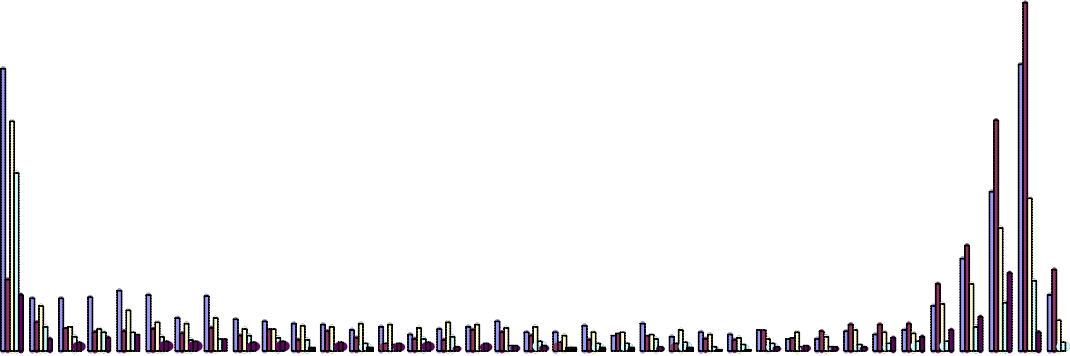 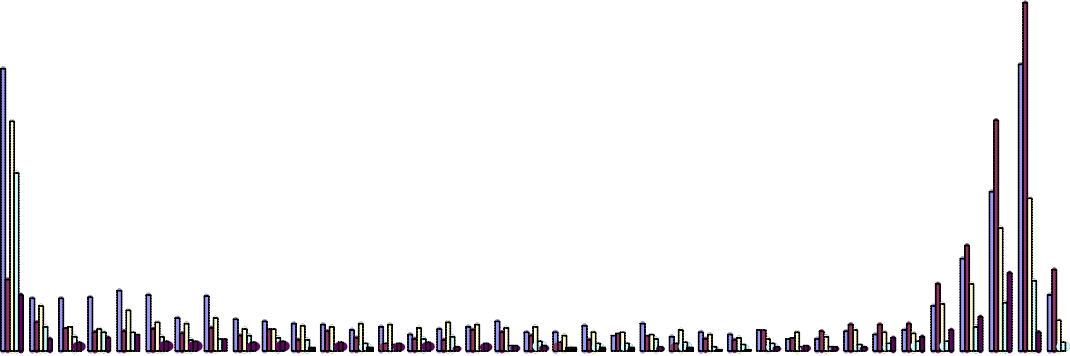 400350300250200150100500Days between first and latest treatmentSource:	IVIg Stars database maintained by the Blood Service.The distributions shown in Figure 36 seem to have a U‐shape. This reflects a large number of patients that had IVIg throughout the period, the new patients joining in each quarter (most of whom continue to receive IVIg) and some patients that receive IVIg for a short period only despite their condition being of a longer term nature. No data exists to inform whether these patients ceased because the treatment was successful or whether it did not achieve the desired improvements.Figure 37	Days in treatment selected short term conditionsGuillain-Barré syndrome ITP refractory PolymyositisITP in specific circumstances (surgery, corticosteroids contraindicated, chronic ITP)Kidney transplantation post-transplant100.0%90.0%80.0%70.0%60.0%50.0%40.0%30.0%20.0%10.0%0.0%000 to 007 to 014 to 021 to 028 to 035 to 042 to 049 to 056 to 063 to 070 to 077 to 084 to 091 to 098 to 105 to 112 to 119 to 126 to 133 to007014021028035042049056063070077084091098105112119126133140Days between first and latest treatmentSource:	IVIg Stars database maintained by the Blood Service.Most of these distribution show high concentration of patients that receive treatment for less than a week. Treatments for kidney transplants post‐transplant have about 45 per cent of patients with treatments less than one week but there is a majority of patients receiving longer term treatments. Although Polymyositis has the flag short term it does not appear to have short term treatmentprofile with less than 20 per cent of patients’ treatment courses being less than a week. This raises questions about whether reviews have been undertaken for these patients and whether non‐ responding patients were taken off IVIg.Figure 38 shows the treatment periods for Kawasaki disease. The vast majority receive treatment for one day and a few receiving additional treatments.Figure 38	Days in treatment for Kawasaki disease by quarter of first joining9080706050403020100000 to001001 to002002 to003003 to004004 to005005 to006006 to007007 to008008 to009009 to010012 to013013 to014016 to017018 to019021 to022023 to024036 to037099 to100Days between first and latest treatment1 Sep Q 08    2 Dec Q 08    3 Mar Q 09    4 Jun Q 09    5 Sep Q 09    6 Dec Q 09    7 Mar Q 10    8 Jun Q 10Questions for further investigation 	Why are apparent long courses of IVIg for illnesses classified as short term? 	It would be interesting to find out how many patients in this group were reviewed after 3 to 6 months to determine if IVIg therapy is of benefit?10. ConclusionsThe data in the IVIg STARS database is a rich source of information about IVIg use and the patients using IVIg. Gaps in the data need to be improved. For example: 	The recording of each IVIg event in the database would provide a basis for better analysis ofIVIg use. 	The inclusion of high quality demographic (such as weight and age) data for all patients would be valuable for analysis purposes. 	The database could provide better assurance that the reviews of patient outcomes were occurring by recording these reviews of the patient outcome.Jurisdictions may wish to give consideration to the extent to which management structures at a local level may assist in driving this.Such a rich source of data should be made available to researchers at the (non‐identified) unit record level and to clinicians as feedback the on the current usage variations and as a possible mechanism for answering some of the clinical questions that have been raised by considering the data available.The recording of each IVIg event in the database would provide a basis for better analysis of IVIg use. The inclusion of high quality demographic (such as weight and age) data for all patients would alsobe valuable for analysis purposes. The database could provide better assurance that the reviews of patient outcomes were occurring by recording these reviews of the patient outcome.Appendix AIVIg by Grams per 1000 Population – 2009‐10 by state and indicationAppendix BIVIg Average Dose issued for 2009‐10 by state and indicationAppendix CIVIg Data by Category and condition 2008‐09 and 2009‐1010.1.	PurposeTo provide jurisdictions with information provided to the National Blood Authority (NBA) by theAustralian Red Cross Blood Service (Blood Service) on IVIg issuage from their STARS system.10.2.	BackgroundThe Blood Service provides the NBA with data on IVIg issued under the National Blood Agreement. The data is categorised by 	IVIg Criteria for Use Chapters 	Individual Conditions.Data prior to March 2008 was recorded under the Australian Health Ministers Advisory Council (AHMAC) category I or II or III, these were mapped to the new IVIg Criteria for Use as per the Mapping Sheet.Since 2006‐07 the Blood Service has provided this information in Excel from their STARS system, to avoid re‐keying errors.The values for ‘grams’ and ‘treatment episodes’ for each condition were entered for each product where available for each jurisdiction, and calculations were made to include average dose, percent of dose, percent of total IVIg grams and per 1000 population.Charts were then created in Excel to visually compare national and state/territory figures by financial years, total IVIg issuage and total treatment episodes, chapters, discipline, conditions and products.10.3.	DefinitionsThe Blood Service have defined ‘treatment episodes’ to be the full dose for a specified treatment. The dose can be split into doses administered over a number of days.Blood Service advise that this could be complicated by: 	Front loading doses; 	Ceasing treatment if demonstrating response after only part of the planned total dose; 	Hospitals ordering part doses even if they intend to administer a total dose;Blood Service staff query orders, especially for initial treatments for conditions where large doses might be anticipated, to ascertain overall intention. Where it is clear that the hospital is ordering step by step, STARS does have the capacity to bundle these orders into one overall treatment dose.10.4.    Caveats and AssumptionsAssumes that the provided datasets for each state/territory and time period are complete. Inconsistencies in summation for 2004‐05 and 2005‐06 were calculated and corrected.State/territory totals did not add up to the national totals, and so a separate national total was calculated by summing the states usage for each condition.Inconsistencies with wording/naming: When analysing the data, the naming of conditions differed from year to year which resulted in conditions being inaccurately reported.10.4.1.	Issues include:There were small spelling errors, slight differences in lettering (capital letters were not consistent), additional words included (i.e. Primary Immunological and Immunological) or words being replaced by acronyms (i.e. CVID and Common Variable Immunodeficiency). These differences were rectified and a consistent set of condition names were produced.The ‘miscellaneous’ condition has appeared as a conditionCross border usage has not been adjusted for in the data provided. This could impact on the grams per 1000 population calculations for States and territories such as ACT.Appendix D	List of FiguresFigure 1	Total grams of IVIg issued nationally over time	2Figure 2	The grams of IVIg issued per 1000 head of population nationally	3Figure 3	International IVIg use per 1000 population	4Figure 4	International IVIg use per capita	4Figure 5	Cost of IVIg from 2003‐04 to 2009‐10	5Figure 6	Share of total expense 2009‐10	6Figure 7	IVIg by discipline over time	8Figure 8	IVIg issues by state by head of 1000 population over time	9Figure 9	Primary diagnosis to which the highest percentages of IVIg was issued nationally	10Figure 10	Total gms IVIg issued by jurisdiction 2009‐10	11Figure 11	Total gms IVIg issued per 1000 population by jurisdiction by year	12Figure 12	2009‐10 year costs of IVIg by jurisdiction	13Figure 13	Top 10 diagnoses proportion of IVIg by jurisdiction	14Figure 14	Proportion of IVIg Patient IDs by estimated birth year	21Figure 15	Proportion of population 2010 by approximate birth year	22Figure 16	Cumulative distribution of estimated birth year of IVIg patients by state	23Figure 17	Distribution of reported weight of IVIg patients	26Figure 18	The weight distribution of IVIg patients compared with adult Australia population	27Figure 19	CIDP – new and existing – number of patients	28Figure 20	CIDP – new and existing – total grams	28Figure 21	CIDP – new and existing – grams per patient	29Figure 22	CIDP – new and existing – grams per episode	29Figure 23	CVID – new and existing – number of patients	30Figure 24	CVID – new and existing – grams per episode	31Figure 25	Chronic lymphocytic leukaemia – new and existing – number of patients	32Figure 26	Chronic lymphocytic leukaemia – new and existing – grams per episode	33Figure 27	Myasthenia gravis – new and existing – number of patients	33Figure 28	Myasthenia gravis – new and existing – grams per episode	34Figure 29	Multifocal motor neuropathy with persistent conduction block – new and existing –number of patients	34Figure 30	Multifocal motor neuropathy with persistent conduction block – new and existing –grams per episode	35Figure 31	Chronic inflammatory demyelinating polyneuropathy – grams per episode	36Figure 32	Common variable immunodeficiency disease – grams per episode	37Figure 33	Chronic lymphocytic leukaemia – grams per episode	38Figure 34	Myasthenia gravis – grams per episode	39Figure 35	Multifocal motor neuropathy with persistent conduction block – grams per episode   40Figure 36	Days in treatment selected long term conditions	41Figure 37	Days in treatment selected short term conditions	42Figure 38	Days in treatment for Kawasaki disease by quarter of first joining	43Appendix E	List of tablesTable 1	Issues of IVIg per 1000 head of population nationally and percentage change from previous year	3Table 2	Cost of IVIg issued compared to National Supply Plan and Budget (NSP&B)and mid year review of plan $ million	5Table 3	IVIg used showing use by chapters in the Criteria	7Table 4	IVIg used showing use by chapters in the Criteria – per cent total	7Table 5	Grams issued by discipline by year	8Table 6	Grams IVIg issued by state and source 2003‐04 to 2009‐10	11Table 7	Grams IVIg issued as recorded in STARS for 2009‐10	12Table 8	Annual growth from previous year –Total issues of IVIg by jurisdiction between 2007‐08 to 2009‐10	13Table 9	Major differences between grams of IVIg issued per 1000 head of population by indication and by jurisdiction	15Table 10	Number of unique patients for whom IVIg was issued by jurisdiction by Quarter	16Table 11	Average grams IVIg issued to patient by indication and by jurisdiction 2009‐10	17Table 12	Issues of IVIg under the National Blood Arrangements which did not meet the Criteria18Table 13	Reconciliation of STARS (STARS less NBA issues – grams) quarterly data with BloodService monthly clinical issue reports by jurisdiction and Nationally	19Table 14	Basic numbers	20Table 15	Recruitment to the database – number of Patient IDs added in quarter	20Table 16	Median estimated year of birth for IVIg patients	23Table 17	Median estimated year of birth for IVIg patients for the top 40 primary diagnoses by grams used	24Table 18	Total national numbers Chronic inflammatory demyelinating polyneuropathy	36Table 19	Total national numbers Common variable immunodeficiency disease	37Table 20	Total national numbers Chronic lymphocytic leukaemia	38Table 21	Total national numbers Myasthenia gravis	39Table 22	Total national numbers Multifocal motor neuropathy with persistent conduction block40Year of issue2003‐042004‐052005‐062006‐072007‐082008‐092009‐10Issue of IVIg(gm/1000 pop)68.0670.3480.5490.11100.21108.42119.86Increase by year3.3%14.5%11.9%11.2%8.2%10.5%2008‐09 Actuals2009‐10 NSP&B2009‐10Mid‐year review2009‐10 ActualsDomestic107.1136.3128.3114.4Imported47.045.149.648.8Total invoiced cost154.1176.1178.0163.0Chapter2004‐052005‐062006‐072007‐082008‐092009‐10Chapter 51,005,5941,172,7281,363,8471,625,2461,990,5862,212,914Chapter 6402,416400,682368,458417,939345,176371,832Chapter 717,82019,51833,97045,13047,27561,924Chapter 813,11016,25915,3518,88802,550Not in currentclassification43,05647,73076,42637,74300Chapter2004‐052005‐062006‐072007‐082008‐092009‐10Chapter 568%71%73%76%84%84%Chapter 627%24%20%20%14%14%Chapter 71%1%2%2%2%2%Chapter 81%1%1%0%0%0%Not in current classification3%3%4%2%0%0%DiseaseCategory2004‐052005‐062006‐072007‐082008‐092009‐10Dermatology4,8573,9332,9093,77413,08324,943Haematology434,237469,082554,711626,294716,767794,098Immunology308,999361,821426,837481,401520,264529,132DO0002800243Mixed168,898166,959101,698129,079102,937106,884Neurology556,974644,329748,109855,874981,3721,124,604NSWVICQLDWASATASACTNT2003‐04Domestic410,505318,762306,639125,094110,03140,35323,8956,3212003‐04Imported022,2003,0001442,8560002004‐05Domestic420,858326,130284,043148,20095,40346,06524,6157,8062004‐05Imported41,37613,86019,9921445,9220002005‐06Domestic452,565361,665219,633152,127109,51533,83721,7748,0042005‐06Imported76,36852,097134,4757,76515,30013,6088,16502006‐07Domestic493,172407,244337,301155,82192,95850,58326,4706,7322006‐07Imported103,27088,39879,39320,57718,37511,0657,17002007‐08Domestic599,126423,170400,144148,986108,59652,75527,3936,8252007‐08Imported105,633111,01085,05538,44518,41611,74016,87502008‐09Domestic562,320417,574383,865143,628128,51153,74522,84110,5032008‐09Imported249,905131,228171,36742,89527,60419,96514,20002009‐10Domestic668,526507,038439,089162,963143,28561,68633,2258,6102009‐10Imported252,416101,930200,26416,24831,24417,11011,5500StateKilograms issuedProportion oftotal issuesProportion ofAustralianpopulationGrams per 1000 populationNSW90934.3%32.4%125.54QLD63624.0%24.8%114.59VIC62023.4%20.2%137.19WA1796.8%10.3%78.01SA1736.5%7.4%105.03TAS793.0%2.3%156.15ACT461.7%1.6%128.53NT80.3%1.0%35.53Total2,649100.0%100.0%118.58NSWVICQLDWASATASACTNTTotal2007‐0818.2%7.8%16.4%6.3%14.1%4.6%31.6%1.4%13.5%2008‐0915.2%2.7%14.4%‐0.5%22.9%14.3%‐16.3%53.9%10.5%2009‐1013.4%11.0%15.2%‐3.9%11.8%6.9%20.9%‐18.0%11.6%NSWVICQLDWASATASNTACTAustChapter 5Chronic inflammatorydemyelinatingpolyneuropathy20.6326.5919.8625.5216.9746.353.2818.0222.18Common variableimmunodeficiencydisease20.7410.7715.018.8714.356.852.6632.314.87Guillain‐Barrésyndrome4.154.314.073.213.327.421.242.943.97Inclusion bodymyositis1.230.911.270.50.145.6200.421.06ITP in Specificcircumstances(surgery, corticosteroids contraindicated, chronic ITP)2.641.371.90.74.431.613.281.392.14Multifocal motorneuropathy withpersistent conduction block5.695.695.589.899.582.6911.4306.17Multiple myeloma5.613.4313.910.761.7715.430.557.546.05Myasthenia gravis6.235.7777.133.2811.9600.646.02Subtotal100.2986.94104.569.2284.79127.4539.88100.6891.98Chapter 6IgG subclass deficiencyEXISTING patients only4.91.651.422.162.763.8402.062.79Secondaryhypogammaglobulinae mia (excludes haem malignancies)1.561.587.012.070.78.2501.392.73Subtotal13.7616.6321.9114.2615.2519.111.5811.0215.95Quarter endingNSWVICQLDSAWATASNTACTTOTAL2008‐09Sep2216129614483314021451310559562008‐09Dec2255132714663643991511910560862008‐09Mar226113131470362357170179960492008‐09Jun238313561544395373177319863572009‐10Sep2447137716524003851842411265812009‐10Dec2499138816704403571772010966602009‐10Mar2556139416823953541831510266812009‐10Jun260714601755413373189221216940IndicationChapterNSWVicQldWASATASNTACTNationalChronic inflammatorydemyelinating polyneuropathy5106.96155.04124.67203.96145.90160.51143.02142.80132.94Common variableimmunodeficiency disease583.0686.4580.6477.2373.3478.98100.1394.3382.51Chronic lymphocytic leukaemia574.2470.4871.4965.7368.7362.8285.2860.6771.80Myasthenia gravis5108.19162.60127.69175.1997.35130.8890.00129.55Multifocal motor neuropathywith persistent conduction block5113.01165.50135.99231.41251.11104.67122.83273.60150.13Multiple myeloma565.2164.7974.2056.9353.3478.8994.5769.84IgG subclass deficiencyEXISTING patients only676.9780.5255.1477.5382.8792.68106.1375.86Non‐Hodgkins lymphoma570.5974.5372.6069.8865.3776.0684.0024.0072.23Guillain‐Barré syndrome5165.29149.95155.64161.50161.66158.91182.67147.43158.34Polymyositis595.05147.42122.0575.00193.1296.64113.50107.00116.99Other relevant haematologicalmalignancies561.1675.6666.1549.6248.4477.6872.2765.87ITP Refractory5144.16108.54116.5487.22151.9487.00239.44149.00123.20Other primaryimmunodeficiency571.1483.7772.8875.3695.3972.0018.0043.5075.56ITP in specific circumstances(surgery, corticosteroids contraindicated, chronic ITP)5124.5399.73146.2273.36132.3685.78156.00121.31Secondaryhypogammaglobulinaemia(excludes haem malignancies)656.5864.4671.2056.9651.1599.1387.4321.0065.58Specific antibody deficiency662.9375.1357.2868.8070.3074.9124.6064.97Inclusion body myositis5102.71150.05186.88107.88145.64131.76ITP with life‐threateninghaemorrhage5137.42134.50113.60110.00128.50207.50288.0084.00135.75Dermatomyositis588.86167.05101.83147.38120.00225.00159.75119.93Chronic inflammatorydemyelinating polyneuropathy6106.96155.04124.67203.96145.90160.51143.02142.80132.942008‐092008‐092008‐092009‐102009‐102009‐10No ofPatient IDsNo ofTreatmentEpisodesTotalGrams issuedNo ofPatient IDsNo ofTreatmentEpisodesTotalGrams issuedQ Crit Not Met8522,32569,094601394,569DO Advised1300DO Issued2114079378Indefinite1248Pending28942,603917474Single1127113507Not approved39006100Total9232,42371,9121511785,928Proportion oftotal issues3.0%0.2%Total cost$5.2 mil$0.4 mil2004‐052005‐062006‐072007‐082008‐092009‐10NSW3.6%‐0.1%‐0.5%0.0%‐1.0%‐1.3%VIC‐6.1%‐4.3%‐2.9%0.4%2.2%1.7%QLD11.7%6.7%‐4.3%‐3.8%‐1.2%‐0.6%SA0.6%‐5.4%4.6%3.3%5.1%‐1.0%WA‐4.4%‐2.3%‐1.2%‐0.1%‐0.6%0.0%TAS‐1.8%1.3%‐11.7%‐2.2%2.6%0.6%NT‐6.4%‐4.0%‐7.9%‐5.5%‐13.7%‐5.2%ACT‐3.7%‐17.0%‐1.1%‐9.2%4.5%3.0%Total1.5%‐0.6%‐2.1%‐0.8%0.3%‐0.2%NumberTotal unique patient Ids14856Total unique patient Ids with some weigh data9534Total unique patient Ids with an age10537Total unique patient Ids with a weight change829Total unique patient Ids with more than one state264Total unique patient Ids with two states247Total unique patient Ids with three states17Total unique patient Ids with more than one diagnosis1106Total unique patient Ids with two diagnoses1015Total unique patient Ids with three diagnoses87Total unique patient Ids with four diagnoses4Earliest estimated birth year1900Total unique patient Ids born 1920 or earlier111Table 15Recruitment to the database – number of Patient IDs added in quarterSep Q 08Dec Q 08	Mar Q 09	Jun Q 09	Sep Q 09	Dec Q 09	Mar Q 10Jun Q 1070681110	1045	1095	1386	1275	981896AustNSWVicQldWASATasACTNT195019491951194819571950194619541982Primary DiagnosisTotal number of patientsNo with age% with age dataMedian estimated year birthTotal grams for the two yearsChronic inflammatory demyelinating polyneuropathy1634135183%1945.01,021,174Common variable immunodeficiency disease1312121292%1957.0672,269Chronic lymphocytic leukaemia1243100781%1938.0405,648Myasthenia gravis59246278%1948.0296,600Multifocal motor neuropathy with persistent conduction block39133786%1952.0289,918Multiple myeloma103277575%1940.0280,287Non‐Hodgkins lymphoma73560682%1943.0219,717Guillain‐Barré syndrome102454854%1956.0171,349ITP refractory88247654%1948.0146,847IgG subclass deficiency EXISTING patients only33227783%1949.0129,709Secondary hypogammaglobulinaemia (excludes haem malignancies)56842475%1957.5124,720Other relevant haematological malignancies61943470%1953.0120,944Polymyositis22818179%1950.0114,228ITP in specific circumstances (surgery, corticosteroids contraindicated, chronic ITP)67439058%1950.0102,099Specific antibody deficiency59048682%1951.591,871Kidney transplantation post‐transplant36022462%1962.589,700Other primary immunodeficiency26521481%1955.084,061HSCT (for prevention of GvHD in high risk Allogeneic HSCT).28420271%1960.075,930X linked agammaglobulinaemia12211393%1986.058487Inclusion body myositis977274%1938.048,152Dermatomyositis835769%1962.038,903Foeto‐maternal /neonatal alloimmune thrombocytopenia(Antenatal)331958%1976.032,570Stiff person syndrome312581%1957.031,073ITP with life‐threatening haemorrhage18510155%1945.027,992Autoimmune haemolytic anaemia19011359%1944.027,063ITP in pregnancy1227360%1979.021,606Kawasaki disease53525748%2006.020,962IgM para‐proteinaemic neuropathy422867%1932.017,873TSS ‐ streptococcal1186051%1958.015,587Solid organ ‐ lung836072%1962.014,971Toxic epidermal necrolysis/Steven Johnson syndrome914954%1967.013,016Kidney transplantation pre‐transplant1327255%1959.512,853Primary DiagnosisTotal number of patientsNo with age% with age dataMedian estimated year birthTotal grams for the two yearsEpilepsy (rare childhood cases)261973%1998.012,287ITP in children26414555%2004.012,051Acute disseminated encephalomyelitis573561%1989.010,694Bullous pemphigoid11982%1957.010,441Pemphigus vulgaris171694%1955.09,939Paraneoplastic syndromes452862%1954.09,904Susac syndrome9889%1962.09,877Severe combined Immunodeficiency373697%1961.09,3802008‐092008‐092008‐092008‐092009‐102009‐102009‐102009‐1012341234Total8388799159669869981,0361,0512008‐092008‐092008‐092008‐092009‐102009‐102009‐102009‐1012341234Total9469849961,0251,0471,0511,0641,0862008‐092008‐092008‐092008‐092009‐102009‐102009‐102009‐1012341234Total6526836807167337357417522008‐092008‐092008‐092008‐092009‐102009‐102009‐102009‐1012341234Total2472452692913143273233202008‐092008‐092008‐092008‐092009‐102009‐102009‐102009‐1012341234Total219223222226245252266278DiseaseCategoryPrimary DiagnosisNSWVicQldWASATasACTNTGrandtotalChapter 5Chronic inflammatory demyelinating polyneuropathy23.6727.9822.5824.6917.0340.4718.733.1124.22Chapter 5Chronic lymphocytic leukaemia10.568.0612.922.6310.2410.1512.592.389.52Chapter 5Common variable immunodeficiency disease21.3311.3315.667.9015.659.1836.553.7015.69Chapter 5Dermatomyositis1.041.390.410.510.581.771.780.000.93Chapter 5Guillain‐Barré syndrome4.064.433.172.673.345.324.584.493.82Chapter 5Idiopathic thrombocytopenic purpura ‐ Adult0.000.000.020.000.000.000.000.000.00Chapter 5Inclusion body myositis1.420.541.860.000.525.160.000.001.13Chapter 5ITP associated with HIV0.150.100.020.030.000.000.000.000.08Chapter 5ITP in pregnancy0.550.260.280.850.990.140.000.000.46Chapter 5ITP in specific circumstances (surgery, corticosteroidscontraindicated, chronic ITP)2.341.983.760.894.671.520.870.002.49Chapter 5ITP refractory3.272.883.661.862.962.916.001.953.10Chapter 5ITP with life‐threatening haemorrhage1.310.240.380.100.470.411.600.370.64Chapter 5Kawasaki disease0.570.620.340.150.230.170.520.340.45Chapter 5Lambert‐Eaton myasthenic syndrome0.210.050.160.050.000.000.000.680.13Chapter 5Multifocal motor neuropathy with persistent conduction block6.676.446.2310.0810.081.862.0511.916.99Chapter 5Multiple myeloma6.153.5014.370.991.7223.159.750.006.68Chapter 5Myasthenia gravis7.628.069.246.562.729.800.500.007.45Chapter 5Neonatal haemochromatosis0.260.000.250.000.000.000.000.000.14Chapter 5Non‐Hodgkins lymphoma4.953.4511.570.734.177.1912.170.105.54Chapter 5Other primary immunodeficiency2.352.140.551.081.620.430.152.271.67Chapter 5Other relevant haematological malignancies3.532.973.120.560.273.373.020.002.72Chapter 5Polymyositis3.772.212.190.135.751.332.531.402.73Chapter 5Severe combined Immunodeficiency0.040.331.240.000.000.000.000.000.35Chapter 5Stiff person syndrome0.550.441.960.230.001.030.001.100.74Chapter 5Wiskott‐Aldrich syndrome0.020.010.070.260.120.850.000.000.08Chapter 5X linked agammaglobulinaemia0.702.551.150.981.200.000.350.001.29DiseaseCategoryPrimary DiagnosisNSWVicQldWASATasACTNTGrandtotalChapter 6Acute disseminated encephalomyelitis0.460.210.120.360.160.380.000.000.28Chapter 6ANCA (PR3 or MPO)‐positive idiopathic rapidly progressiveglomerulonephritis0.020.020.010.030.000.000.000.000.02Chapter 6Autoimmune haemolytic anaemia0.760.620.860.200.691.810.810.000.70Chapter 6Bullous pemphigoid0.290.620.160.000.000.000.000.000.28Chapter 6Churg‐Strauss syndrome0.010.000.000.060.000.000.000.000.01Chapter 6Cicatricial pemphigoid0.000.400.210.000.000.000.000.000.14Chapter 6Evans syndrome0.140.010.090.020.000.000.000.000.07Chapter 6Foeto‐maternal /neonatal alloimmune thrombocytopenia(Antenatal)0.890.440.801.391.101.650.000.000.82Chapter 6Foeto‐maternal /neonatal alloimmune thrombocytopenia(Neonatal)0.010.000.000.010.600.010.000.120.05Chapter 6Haemophagocytic syndrome0.170.280.090.000.091.290.000.000.18Chapter 6HSCT (for prevention of GvHD in high risk Allogeneic HSCT).0.321.305.810.002.990.000.000.001.82Chapter 6IgG subclass deficiency EXISTING patients only5.831.811.381.282.675.112.370.003.10Chapter 6IgM para‐proteinaemic neuropathy0.440.120.290.830.360.470.000.000.35Chapter 6ITP in children0.100.250.670.210.270.080.480.370.29Chapter 6Kidney transplantation post‐transplant0.836.300.541.571.191.990.310.002.24Chapter 6Kidney transplantation pre‐transplant0.400.410.080.020.710.000.000.000.30Chapter 6Microscopic polyangiitis0.020.000.080.070.000.000.000.000.03Chapter 6Multiple scelorosis ‐ severe relapse with no response to highdose methylprednisolone0.090.130.300.000.000.590.000.000.13Chapter 6Multiple sclerosis in pregnancy0.020.000.000.000.000.000.000.000.01Chapter 6Multiple sclerosis in young patients severe/relapsing/remittingin whom other therapies have failed0.020.000.130.000.000.230.000.000.04Chapter 6Opsoclonus myoclonus ataxia0.070.070.080.190.010.270.000.000.08Chapter 6Pemphigus vulgaris0.320.200.520.001.280.000.000.000.35Chapter 6Post transfusion purpura0.090.010.000.000.050.000.000.000.04Chapter 6Secondary hypogammaglobulinaemia (excludes haemmalignancies)2.261.776.231.661.289.371.710.092.94Chapter 6Specific antibody deficiency1.550.651.373.182.270.004.590.541.51DiseaseCategoryPrimary DiagnosisNSWVicQldWASATasACTNTGrandtotalToxic epidermal necrolysis/Steven Johnson syndrome0.340.560.000.210.550.390.000.000.32TSS ‐ staphylococcal0.110.140.160.260.050.140.550.630.15TSS ‐ streptococcal0.150.510.570.240.260.600.550.000.36Wegeners granulomatosis0.020.000.040.000.160.000.000.000.03Chapter 7Acute leukaemia in children0.000.010.020.000.010.010.000.000.01Chapter 7Autoimmune congenital heart block0.000.000.120.000.000.000.000.000.03Chapter 7Autoimmune diabetic neuropathy0.080.220.000.000.002.680.000.000.14Chapter 7Autoimmune neutropenia0.000.000.080.020.000.000.000.000.02Chapter 7Catastrophic antiphospholipid syndrome0.200.060.270.000.600.001.340.000.20Chapter 7Coagulation factor inhibitors0.020.040.100.030.540.000.000.000.08Chapter 7Devic disease (neuromyelitis optica)0.120.130.060.050.000.000.000.000.09Chapter 7Epidermolysis bullosa acquisita0.000.000.000.190.000.000.000.000.02Chapter 7Epilepsy (rare childhood cases)0.090.610.270.420.000.000.000.000.28Chapter 7Graves ophthalmopathy0.030.000.000.000.000.000.000.000.01Chapter 7Haemolytic disease of the newborn0.020.020.000.010.030.010.100.000.02Chapter 7Haemolytic transfusion reaction0.000.030.000.000.000.000.020.000.01Chapter 7Myocarditis in children0.000.030.060.040.000.000.000.000.02Chapter 7PANDAS/tic disorders0.000.010.000.000.000.000.000.000.00Chapter 7Paraneoplastic syndromes0.120.270.160.550.560.000.000.000.23Chapter 7Potassium channel antibody‐associated encephalopathy0.330.100.090.210.810.000.000.000.23Chapter 7Pure red cell aplasia0.070.030.370.190.062.840.000.000.19Chapter 7Pure white cell aplasia0.000.000.080.000.000.000.000.000.02Chapter 7Scleromyxedema0.040.170.040.050.000.000.400.000.07Chapter 7Sepsis ‐ neonatal0.020.020.010.000.010.000.000.000.01Chapter 7Sjogren's Syndrome0.170.010.130.260.930.001.560.000.20Chapter 7Solid organ ‐ heart0.040.040.000.070.090.000.000.000.03Chapter 7Solid organ ‐ heart/lung0.080.000.070.000.050.000.000.000.04Chapter 7Solid organ ‐ liver0.000.020.000.000.000.000.000.000.01Chapter 7Solid organ ‐ lung0.850.410.430.000.260.000.000.000.48Chapter 7Solid organ ‐ pancreas0.000.020.000.000.000.000.000.000.00Chapter 7Susac syndrome0.400.210.650.000.000.000.000.000.31DiseaseCategoryPrimary DiagnosisNSWVicQldWASATasACTNTGrandtotalChapter 8Asthma0.000.350.000.000.000.000.000.000.09Chapter 8Sepsis (other than neonatal sepsis)0.000.040.000.000.000.000.000.000.01Chapter 8Systemic lupus erythematosus0.000.000.000.170.000.000.000.000.02Chapter DODO issue0.000.030.000.020.000.000.000.000.01Grand TotalGrand Total125.54111.69140.7578.01105.03156.15128.5335.53118.58DiseaseCategoryPrimary DiagnosisNSWVICQLDWASATASACTNTTotalChapter 5Chronic inflammatory demyelinating polyneuropathy32.5435.4832.2243.0241.5047.0148.7123.0335.14Chapter 5Chronic lymphocytic leukaemia28.5927.1326.7225.8425.7123.1030.9621.8427.30Chapter 5Common variable immunodeficiency disease28.5727.8726.6124.4926.1927.4127.1636.9127.56Chapter 5Dermatomyositis29.8541.7630.5556.1450.53150.0045.6437.25Chapter 5Guillain‐Barré syndrome31.1330.7429.2862.6235.4644.2936.53103.2032.79Chapter 5Idiopathic thrombocytopenic purpura ‐ Adult25.0025.00Chapter 5Inclusion body myositis33.6837.9936.4037.5237.4535.55Chapter 5ITP associated with HIV28.8362.2225.0080.0035.50Chapter 5ITP in pregnancy37.5754.6728.9372.0045.1969.0042.99Chapter 5ITP in specific circumstances (surgery, corticosteroidscontraindicated, chronic ITP)36.6647.2931.5362.2453.3159.3878.0039.05Chapter 5ITP refractory37.5356.9933.6356.2461.5451.0079.8174.5042.84Chapter 5ITP with life‐threatening haemorrhage35.9274.7235.5073.3370.09103.7582.2942.0040.53Chapter 5Kawasaki disease29.8431.6031.0424.6430.9617.4026.4326.0030.11Chapter 5Lambert‐Eaton myasthenic syndrome32.4037.8824.4063.0039.0031.22Chapter 5Multifocal motor neuropathy with persistent conduction block33.4438.0331.0751.2050.8439.2519.3985.5037.56Chapter 5Multiple myeloma28.1926.7425.0525.5823.5628.1929.9126.45Chapter 5Myasthenia gravis32.6538.4232.2243.4232.6939.1645.0034.91Chapter 5Neonatal haemochromatosis76.3257.4567.93Chapter 5Non‐Hodgkins lymphoma28.3928.5925.3628.4226.2027.0427.3024.0026.86Chapter 5Other primary immunodeficiency25.6828.3924.0622.8235.6124.007.7120.0826.47Chapter 5Other relevant haematological malignancies28.5627.0824.7223.4519.8227.1330.1126.96Chapter 5Polymyositis30.8941.3432.3130.0050.8856.3839.4840.1335.42Chapter 5Severe combined Immunodeficiency19.6022.0625.0524.03Chapter 5Stiff person syndrome40.7744.8968.1966.0035.0021.0052.33Chapter 5Wiskott‐Aldrich syndrome17.506.0021.4024.0015.0033.0020.70Chapter 5X linked agammaglobulinaemia22.7026.4824.4222.6425.319.6924.78DiseaseCategoryPrimary DiagnosisNSWVICQLDWASATASACTNTTotalChapter 6Acute disseminated encephalomyelitis31.9230.2137.7151.3833.3839.0033.92Chapter 6ANCA (PR3 or MPO)‐positive idiopathic rapidly progressiveglomerulonephritis41.0022.509.0072.0027.46Chapter 6Autoimmune haemolytic anaemia33.1556.9035.8777.1751.3276.6797.0041.34Chapter 6Bullous pemphigoid50.9457.2727.0048.86Chapter 6Churg‐Strauss syndrome21.00144.0041.50Chapter 6Cicatricial pemphigoid160.0036.0079.40Chapter 6Evans syndrome34.2851.0022.3239.0030.16Chapter 6Foeto‐maternal /neonatal alloimmune thrombocytopenia(Antenatal)73.5760.5365.7367.9158.263.4436.33Chapter 6Foeto‐maternal /neonatal alloimmune thrombocytopenia(Neonatal)3.433.003.003.6061.503.005.4022.14Chapter 6Haemophagocytic syndrome31.7952.7032.086.0024.8343.6738.99Chapter 6HSCT (for prevention of GvHD in high risk Allogeneic HSCT).27.9327.7923.5632.5225.31Chapter 6IgG subclass deficiency EXISTING patients only26.8727.1320.7026.0730.0826.2121.7726.24Chapter 6IgM para‐proteinaemic neuropathy29.3731.5032.2745.2122.62120.0032.84Chapter 6ITP in children26.9419.9129.5232.2022.5310.5024.4328.0025.67Chapter 6Kidney transplantation post‐transplant27.1531.8112.2255.3423.5150.4555.0029.65Chapter 6Kidney transplantation pre‐transplant40.6526.5411.4442.0020.0727.23Chapter 6Microscopic polyangiitis30.0025.2030.0027.12Chapter 6Multiple scelorosis ‐ severe relapse with no response to highdose methylprednisolone29.4021.4438.3130.0029.88Chapter 6Multiple sclerosis in pregnancy32.5032.50Chapter 6Multiple sclerosis in young patients severe/relapsing/remittingin whom other therapies have failed16.8324.8839.0024.04Chapter 6Opsoclonus myoclonus ataxia33.4424.0036.0019.6415.0027.5026.62Chapter 6Pemphigus vulgaris47.0548.0434.76124.0650.21Chapter 6Post transfusion purpura45.4048.0030.0043.11Chapter 6Secondary hypogammaglobulinaemia (excludes haemmalignancies)25.7926.5523.7720.6320.5636.0534.0021.0024.99Chapter 6Specific antibody deficiency22.5827.9519.8323.0126.0621.408.2022.69DiseaseCategoryPrimary DiagnosisNSWVICQLDWASATASACTNTTotalToxic epidermal necrolysis/Steven Johnson syndrome55.2469.1498.4082.55100.0066.64TSS ‐ staphylococcal57.7165.5054.0084.4390.0070.0099.00144.0066.45TSS ‐ streptococcal88.4283.2465.77137.0072.17151.5099.0080.18Wegeners granulomatosis36.0037.8024.0030.14Chapter 7Acute leukaemia in children3.0013.2012.6712.005.0011.60Chapter 7Autoimmune congenital heart block25.0060.0056.50Chapter 7Autoimmune diabetic neuropathy23.4651.1080.0047.71Chapter 7Autoimmune neutropenia29.7554.0031.62Chapter 7Catastrophic antiphospholipid syndrome46.4590.0036.5282.00120.0053.20Chapter 7Coagulation factor inhibitors33.0073.0038.7572.0049.7846.59Chapter 7Devic disease (neuromyelitis optica)32.3132.8921.00105.0031.31Chapter 7Epidermolysis bullosa acquisita72.0072.00Chapter 7Epilepsy (rare childhood cases)31.0034.6621.0022.1628.21Chapter 7Graves ophthalmopathy35.0035.00Chapter 7Haemolytic disease of the newborn3.373.083.003.003.003.003.003.16Chapter 7Haemolytic transfusion reaction50.003.0031.20Chapter 7Myocarditis in children18.8351.6048.0032.72Chapter 7PANDAS/tic disorders24.0024.00Chapter 7Paraneoplastic syndromes25.0030.6525.3952.6329.7131.61Chapter 7Potassium channel antibody‐associated encephalopathy26.8443.5429.1460.3839.0332.74Chapter 7Pure red cell aplasia47.8072.5031.2835.7950.0040.0036.96Chapter 7Pure white cell aplasia25.9325.93Chapter 7Scleromyxedema36.0021.0035.40117.0036.0026.52Chapter 7Sepsis ‐ neonatal3.073.144.883.003.26Chapter 7Sjogren's Syndrome29.1836.0026.1450.00118.1531.1141.91Chapter 7Solid organ ‐ heart24.0021.6710.00150.0018.0025.43Chapter 7Solid organ ‐ heart/lung49.1327.0045.0039.06Chapter 7Solid organ ‐ liver32.5032.50Chapter 7Solid organ ‐ lung43.4430.5125.9247.6736.00Chapter 7Solid organ ‐ pancreas7.507.50Chapter 7Susac syndrome35.8639.2065.1344.95DiseaseCategoryPrimary DiagnosisNSWVICQLDWASATASACTNTTotalChapter 8Asthma39.4939.49Chapter 8Sepsis (other than neonatal sepsis)75.0075.00Chapter 8Systemic lupus erythematosus39.0039.00Chapter DODO issue32.0825.0030.31